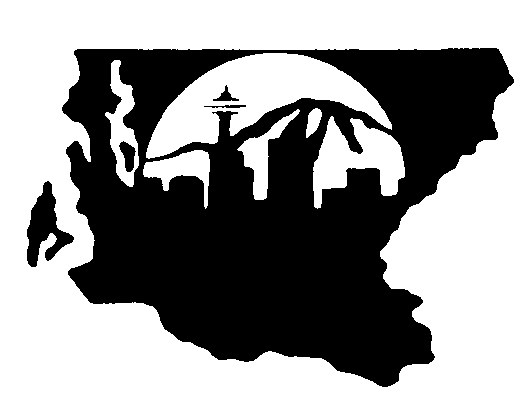 SEA-KING DISTRICT 2EXECUTIVE BOARD MEETINGMonday, February 12, 2018Board Members Present: Bob Stewart, Kim Eng, Pat McCarthy, Wes Newton, Cathy Schick, Pat Bangasser, Jeremy Thielbahr, Joe ThompsonTom & Marilyn – District Directors

Board Members Absent:  Eric McCurdy, Bill Bailey, Ernest Policarpio, Jamie Sluys, Lori Oviatt, Derek TucciIntroduction of Guests: 
Approval of Monday, January 8, 2018 Executive Board Minutes.  M/S/P.
Financial Report:	Checking:	$ 28,782.10
			Savings:	$ 26,511.24Approval of Vouchers: Vouchers #20357 through #20369 for a total of $ 12,338.58
Motion to accept the financial report including the vouchers. M /S /P.  
WIAA Executive Board Report:   Pat McCarthyApproved Slow Pitch moving to the fall and being a 9 week season on first reading.  The board is looking for feedback prior to the next reading.Approved Crown Awards as the Awards supplier for WIAA.Tabled the “violent conduct” proposal until the June meeting so the staff can do some more research.Approved on Final reading to adopt the 15 run rule after 3 innings and 10 runs after the 5th.Final reading on bats for Middle Schools.Passed seeding for state track meet based on time.Approved first reading on golf team format for the state tournament.  Please discuss and provide information to WIAA Reps on support or concerns.Approved the use of range finders in golf – to be implemented this spring.Approved hiring a search firm to hire the next Executive Director.Approved track and field qualifying marks.Approved on first reading the RPI recommendations.  Again, provide input to your reps as soon as possible.  Recommending Volleyball use the similar format as Basketball.  Recommending soccer to go to a Regional format with an RPI similar to BB.  The football RPI percentages would be slightly different from BB.  The information and details are on the WIAA website.Sea-King District 2 Executive Board:  Cathy Schick
Violations – M/S/P to approve the actions taken by schools and leagues.Player Ejections - 7Coach Ejection - 4 

League Reports Metro – Mar 7 is the student leadership conference for the league.Kingco – Looking at scheduling the 4A sports with 10 teams and whether to be in divisions. Emerald City – Working on league schedules for next year, especially where there are discrepancies in talent.  Also looking at constitution as well.SeaTac 2B/1B – No ReportMiddle School – No report
School Director Report – Lori Oviatt – No Report
Official’s Corner: Joe ThompsonPNBOA has an ongoing concern with some behavior by coaches.  They believe that behavior not accepted in a classroom should not be allowed on a court.  There needs to be more discussion between the schools and the officials.Joe and the board agree there needs to be further discussion between the schools and the officials.  We will try to get the E & G Committee together with a reps from the schools.Proposed Membership Requirements for District 2 – Leagues need to discuss and return with feedback to next District 2 Board meeting.
Winter Tournament Status 3A Bracket - Kingco talked about the Sea-King tournament seeding issues with the Metro League.  Kingco was not pleased with the resulting seeding.  The board discussed the reasoning behind the decision.  Tom will develop a statement to move forward with this.  It will be something in the line of:  The Sea-King District 2 has the right to remove a team from a tournament if there is a perception of a school attempting to manipulate their seeding.  We will look at this next meeting.Wrestling sub-regionals. M/S/P to approve the awards Lance purchased for this event.At our next meeting, we will discuss the awards for the girls sub-regionals and what we will do in the future.
Review Proposed Amendments for Spring Rep. Assembly – Tom reviewed the amendments with the group.  He meets with the District Directors on Wednesday to discuss them.  He is available to meet with leagues if desired.
 
District 2 Executive Director Report: Tom & Marilyn DoyleCorrespondence –Sea-King Website – www.wiaadistrict2.comThe Executive Board meeting was adjourned at 5:08 PM.
Next meeting on Monday, March 12, 2018 at 3:30 PM2018-2019 Executive Board Meeting ScheduleDirector Evaluation ProcessDistrict Tournament Financial Reports for Swimming/Gymnastics/Wrestling